               Конысова Асель Сапарбековна,
"Достық" бастауыш мектебі,
Оңтүстік Қазақстан облысы, Ордабасы ауданы, Шұбарсу ауылы,Осы сабақта қол жеткізілетін оқу мақсаттары ( оқу бағдарламасына сілтеме)Осы сабақта қол жеткізілетін оқу мақсаттары ( оқу бағдарламасына сілтеме)2.4.1.2 - Жердің табиғи серігін анықтау;2.1.2.2 бақылаудың басты белгілерін анықтау (мақсат, нысан, жоспар, мерзім, нәтиже);2.4.1.2 - Жердің табиғи серігін анықтау;2.1.2.2 бақылаудың басты белгілерін анықтау (мақсат, нысан, жоспар, мерзім, нәтиже);Сабақ  мақсаттарыСабақ  мақсаттарыБарлық оқушылар:  Ай мен Жер туралы біледіКөптеген оқушылар: Ай ғаламшарымызды айнала қозғалатынын біледіКейбір оқушылар: Ай- Жердің жалғыз табиғи серігі екенін біледіБарлық оқушылар:  Ай мен Жер туралы біледіКөптеген оқушылар: Ай ғаламшарымызды айнала қозғалатынын біледіКейбір оқушылар: Ай- Жердің жалғыз табиғи серігі екенін біледіЖетістік критерийлеріЖетістік критерийлеріАйды неліктен Жердің табиғи серігі деп атайтыны туралы әңгімелейдіСеріктердің табиғи және жасанды болатынын біледі Айды неліктен Жердің табиғи серігі деп атайтыны туралы әңгімелейдіСеріктердің табиғи және жасанды болатынын біледі Тілдік мақсаттарТілдік мақсаттар Ай-луна Ай-лунаҚұндылықтарды дамытуҚұндылықтарды дамытуОқушылар бір-бірін сыйлауға ,құрметтеуге тәрбиелеуОқушылар бір-бірін сыйлауға ,құрметтеуге тәрбиелеуПәнаралық байланыстарПәнаралық байланыстарӨзін-өзі тану, дүниетануӨзін-өзі тану, дүниетануАКТ қолдану дағдыларыАКТ қолдану дағдыларыНоутбук, таныстырылымНоутбук, таныстырылымБастапқы білімБастапқы білімЖер мен КүнЖер мен КүнСабақ барысыСабақ барысыСабақ барысыСабақ барысыСабақтың жоспарланған кезеңдері                      Сабақтағы жоспарланған іс- әрекет                      Сабақтағы жоспарланған іс- әрекет      РесурстарСабақтың басы5 минутҰйымдастыру кезеңі.                                                                                  Оқу құралдарын дайындау, сабаққа назарын аудару.    Суреттер арқылы топтарға біріктіру; 1-топ «Ай», 2-топ «Жер»,                                           3-топ «Күн»Үй тапсырмасын сұрау:  «Желпуіш» әдісі бойынша өткен сабаққа шолу жасау                                                                                                                    - Біздің ғаламшарымызға ең жақын орналасқан қай жұлдыз деп ойлайсыңдар?                                                                                                             - Күн туралы не айта аласың? Ол неге ұқсайды екен?                                                                                  - Күннің ғаламшарымызға қандай пайдасы бар екен?                                         - Адам Күннің қуатын қалай пайдаланады?                                                                       - Күн адамдар мен өсімдіктерге қандай зиян тигізуі мүмкін?                                                  Ұйымдастыру кезеңі.                                                                                  Оқу құралдарын дайындау, сабаққа назарын аудару.    Суреттер арқылы топтарға біріктіру; 1-топ «Ай», 2-топ «Жер»,                                           3-топ «Күн»Үй тапсырмасын сұрау:  «Желпуіш» әдісі бойынша өткен сабаққа шолу жасау                                                                                                                    - Біздің ғаламшарымызға ең жақын орналасқан қай жұлдыз деп ойлайсыңдар?                                                                                                             - Күн туралы не айта аласың? Ол неге ұқсайды екен?                                                                                  - Күннің ғаламшарымызға қандай пайдасы бар екен?                                         - Адам Күннің қуатын қалай пайдаланады?                                                                       - Күн адамдар мен өсімдіктерге қандай зиян тигізуі мүмкін?                                                       суреттертүсті қағаздан жасалған желпуішЖаңа білім10 минут«Миға шабуыл » әдісі  арқылы сұрақ- жауап өткізу                             Серік деген сөзді қалай түсінесіңдер?                                             Оқулықпен жұмыс   Оқулықтағы негізгі тақырыппен танысады Оқулықта берілген суретке назар аудартуОнда не бейнеленгендігі және екі нысанды салыстырғыза отырып, айды Жердің серігі деп атауға бола ма? Неліктен? деген сұрақтар бойынша оқушылардың пікірін білу.      Адам түнде аспаннан Айды көре алады. Ол біздің ғаламшарымыздан кіші. Онда ауа қабаты болмайды.Дескриптор:   Берілген сұрақтарға өз ойларын айтады.Сергіту сәті   «Қызыл гүлім-ай»  әуені«Миға шабуыл » әдісі  арқылы сұрақ- жауап өткізу                             Серік деген сөзді қалай түсінесіңдер?                                             Оқулықпен жұмыс   Оқулықтағы негізгі тақырыппен танысады Оқулықта берілген суретке назар аудартуОнда не бейнеленгендігі және екі нысанды салыстырғыза отырып, айды Жердің серігі деп атауға бола ма? Неліктен? деген сұрақтар бойынша оқушылардың пікірін білу.      Адам түнде аспаннан Айды көре алады. Ол біздің ғаламшарымыздан кіші. Онда ауа қабаты болмайды.Дескриптор:   Берілген сұрақтарға өз ойларын айтады.Сергіту сәті   «Қызыл гүлім-ай»  әуені      оқулық    бейнетаспаСабақтың ортасы20 минут«Зерттеу жұмысы»   «Кім зерек?» әдісі    Ай қалай айналады?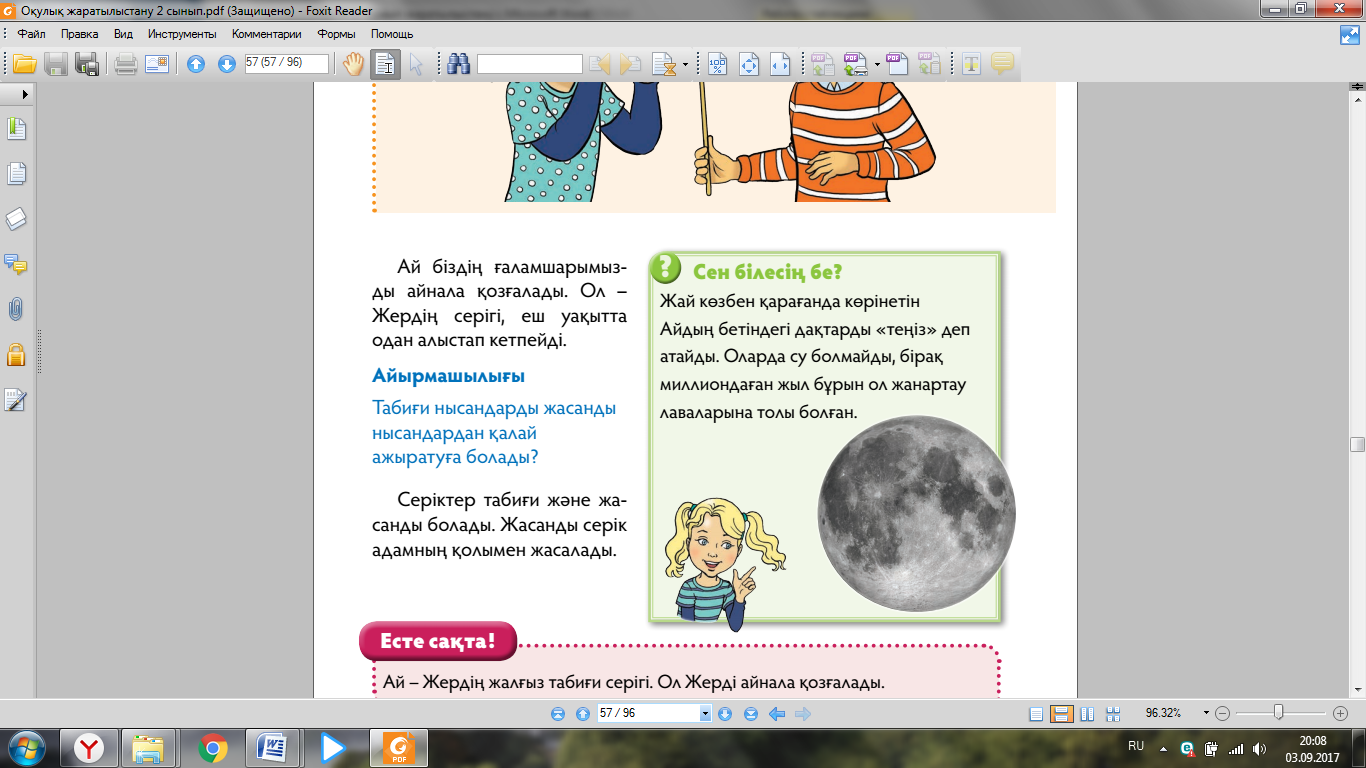   Есте сақта!Дескриптор:   Табиғи нысандар мен жасанды нысандардың айырмашылығын ажыратады.«Зерттеу жұмысы»   «Кім зерек?» әдісі    Ай қалай айналады?  Есте сақта!Дескриптор:   Табиғи нысандар мен жасанды нысандардың айырмашылығын ажыратады.Сабақтың соңы5 минутРефлексияБүгінгі сабақта болған көңіл – күйді  бас бармақ салынған суреттер  арқылы бағалау.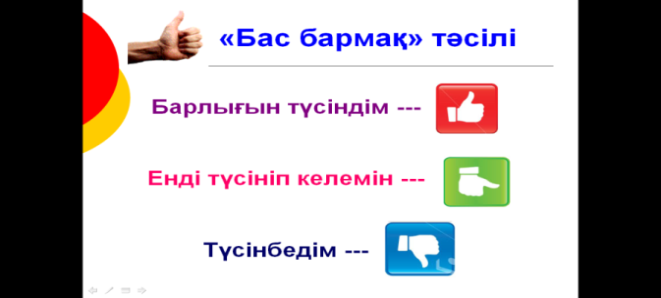 РефлексияБүгінгі сабақта болған көңіл – күйді  бас бармақ салынған суреттер  арқылы бағалау.    Бас  бармақСаралау-оқушыларға қалай көбірек қолдау көрсетуді жоспарлайсыз?Қабілеті жоғары оқушыларға қандай міндет қоюды жоспарлап отырсыз?Саралау-оқушыларға қалай көбірек қолдау көрсетуді жоспарлайсыз?Қабілеті жоғары оқушыларға қандай міндет қоюды жоспарлап отырсыз?Бағалау-оқушылардың  материалды меңгеру деңгейін қалай тексеруді жоспарлайсыз?Денсаулық және қауіпсіздік техникасының сақталуыА-деңгей:  Ай- Жердің жалғыз табиғи серігі екені туралы әңгімелеВ-деңгей:   Ай ғаламшарымызды айнала қозғалатыны жайлы айтС-деңгей:   Ай мен Жер туралы әңгімелеА-деңгей:  Ай- Жердің жалғыз табиғи серігі екені туралы әңгімелеВ-деңгей:   Ай ғаламшарымызды айнала қозғалатыны жайлы айтС-деңгей:   Ай мен Жер туралы әңгімелеКүлегештермен бағалауСабақ  бойынша рефлекцияСабақ мақсаттары \оқу мақсаттары дұрыс қойылған ба?Оқушылар барлығы ОМ қол жеткізді ме? Бүгінгі сабақта  түсінік қалыптасты ма?Сабақ  бойынша рефлекцияСабақ мақсаттары \оқу мақсаттары дұрыс қойылған ба?Оқушылар барлығы ОМ қол жеткізді ме? Бүгінгі сабақта  түсінік қалыптасты ма?Жалпы бағаҚандай екі нəрсе табысты болды (оқытуды да, оқуды да ескеріңіз)?1:2:Қандай екі нəрсе сабақты жақсарта алды (оқытуды да, оқуды да ескеріңіз)?1:2:Сабақ барысында мен сынып немесе жекелеген оқушылар туралы менің келесі сабағымдыжетілдіруге көмектесетін не білдім?Жалпы бағаҚандай екі нəрсе табысты болды (оқытуды да, оқуды да ескеріңіз)?1:2:Қандай екі нəрсе сабақты жақсарта алды (оқытуды да, оқуды да ескеріңіз)?1:2:Сабақ барысында мен сынып немесе жекелеген оқушылар туралы менің келесі сабағымдыжетілдіруге көмектесетін не білдім?Жалпы бағаҚандай екі нəрсе табысты болды (оқытуды да, оқуды да ескеріңіз)?1:2:Қандай екі нəрсе сабақты жақсарта алды (оқытуды да, оқуды да ескеріңіз)?1:2:Сабақ барысында мен сынып немесе жекелеген оқушылар туралы менің келесі сабағымдыжетілдіруге көмектесетін не білдім?Жалпы бағаҚандай екі нəрсе табысты болды (оқытуды да, оқуды да ескеріңіз)?1:2:Қандай екі нəрсе сабақты жақсарта алды (оқытуды да, оқуды да ескеріңіз)?1:2:Сабақ барысында мен сынып немесе жекелеген оқушылар туралы менің келесі сабағымдыжетілдіруге көмектесетін не білдім?